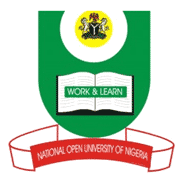 NATIONAL OPEN UNIVERSITY OF NIGERIAPLOT 91, CADASTRAL ZONE, NNAMDI AZIKIWE EXPRESSWAY, JABI - ABUJAFACULTY OF SCIENCE               JULY 2017 EXAMINATIONSINSTRUCTION:  Answer any five questions.Q1.			 Briefly explain the concept of Object-Oriented Programming (OOP). 		(6 marks)Consider the class Student depicted in Fig. Q1(a).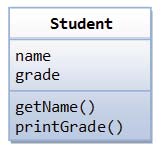 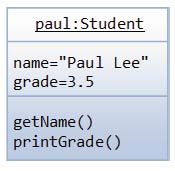                                                   (b)                                Fig. Q1Write down the definition for the class Student in Java.   			(6 marks)Write down the Java definition of the instance paul. 				(4 marks)Briefly explain what the contents of each of the three compartments of the class Student are listing their properties. 								(6 marks)Q2. Distinguish between polymorphism and encapsulation  				(4 marks)Explain the concept of abstraction.  						(4 marks)Briefly explain the relationship between a superclass and a derived class. 	(4 marks)Q3. Briefly distinguish between an algorithm and a program. 			(4 marks) Write brief notes onProcedural Programming     					(4 marks)Modular Programming        					(4 marks)Write down the advantages of object-oriented programming over other techniques. (4 marks)4. (a) Briefly describe the main  phases of  Software Engineering. 			(4 marks)    (b) Write down five desirable qualities of a software product. 			(4 marks)    (c) Write short notes on the following:i. Constructorii. Access Control modifiers        							(4 marks)5. (a) Describe  the Waterfall model  of Software Development Life Cycle (SDLC). 	(6 marks)    (b) Write a brief note on programme documentation listing three baseline specifications. (3 marks)    (c) Briefly explain the role of requirement analysis and specification in a software development project. 										(3 marks)6.  (a) Describe  the Non-Formal View  of  Object Oriented Design (OOD). 		(4 marks)     (b) Write down four characteristics of Non-formal OOD. 				(4 marks)     (c) List four advantages of OOD solutions in comparison with other structured analysis/design methodologies. 									(4 marks)7. (a) Briefly describe Booch’s approach to Object Oriented Analysis and Design (OOAD) (4 marks)    (b) Compare any four OOAD methodologies in terms of Proprietary nature, Type, Scope, Strength            and Primary Applications/ Market. 							(4 marks)    (c) Mention four guidelines you would adopt in identifying potential classes in a software development process.									(4 marks)COURSE CODE:CIT734COURSE TITLE:OBJECT ORIENTED TECHNOLOGYCREDIT UNITS:3TIME ALLOTED:2 HOURS, 30 MINUTESINSTRUCTION:Answer Question 1 and any other FOUR questions. Cordless nonprogrammable calculators may be used. 	